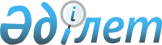 О внесении изменений в Решение Совета Евразийской экономической комиссии от 16 июля 2012 г. № 55 "О применении Республикой Беларусь и Республикой Казахстан ставок ввозных таможенных пошлин, отличных от ставок Единого таможенного тарифа Таможенного союза, в отношении отдельных категорий товаров"
					
			Утративший силу
			
			
		
					Решение Совета Евразийской экономической комиссии от 23 декабря 2013 года № 100. Утратило силу решением Совета Евразийской экономической комиссии от 14 октября 2015 года № 59.
      Сноска. Утратило силу решением Совета Евразийской экономической комиссии от 14.10.2015 № 59.
       В соответствии с Договором о Евразийской экономической комиссии от 18 ноября 2011 года и Регламентом работы Евразийской экономической комиссии, утвержденным Решением Высшего Евразийского экономического совета от 18 ноября 2011 г. № 1, на основании статьи 8 Соглашения о едином таможенно-тарифном регулировании от 25 января 2008 года и Договора о функционировании Таможенного союза в рамках многосторонней торговой системы от 19 мая 2011 года Совет Евразийской экономической комиссии решил:
      1. Внести в Решение Совета Евразийской экономической комиссии от 16 июля 2012 г. № 55 "О применении Республикой Беларусь и Республикой Казахстан ставок ввозных таможенных пошлин, отличных от ставок Единого таможенного тарифа Таможенного союза, в отношении отдельных категорий товаров" следующие изменения:
      а) в наименовании слова "Республикой Беларусь и" исключить;
      б) в пункте 1 слова "Республикой Беларусь и" исключить;
      в) пункт 3 исключить;
      г) в наименовании перечня товаров и ставок, в отношении которых Республикой Беларусь и Республикой Казахстан применяются ставки ввозных таможенных пошлин, отличные от ставок Единого таможенного тарифа Таможенного союза, слова "Республикой Беларусь и" исключить.
      2. Настоящее Решение вступает в силу с даты введения в Республике Беларусь утилизационного сбора на товары по перечню, утвержденному Решением Совета Евразийской экономической комиссии от 16 июля 2012 г. № 55.
      Члены Совета Евразийской экономической комиссии:
					© 2012. РГП на ПХВ «Институт законодательства и правовой информации Республики Казахстан» Министерства юстиции Республики Казахстан
				
От Республики
Беларусь
От Республики
Казахстан
От Российской
Федерации
С. Румас
Б. Сагинтаев
И. Шувалов